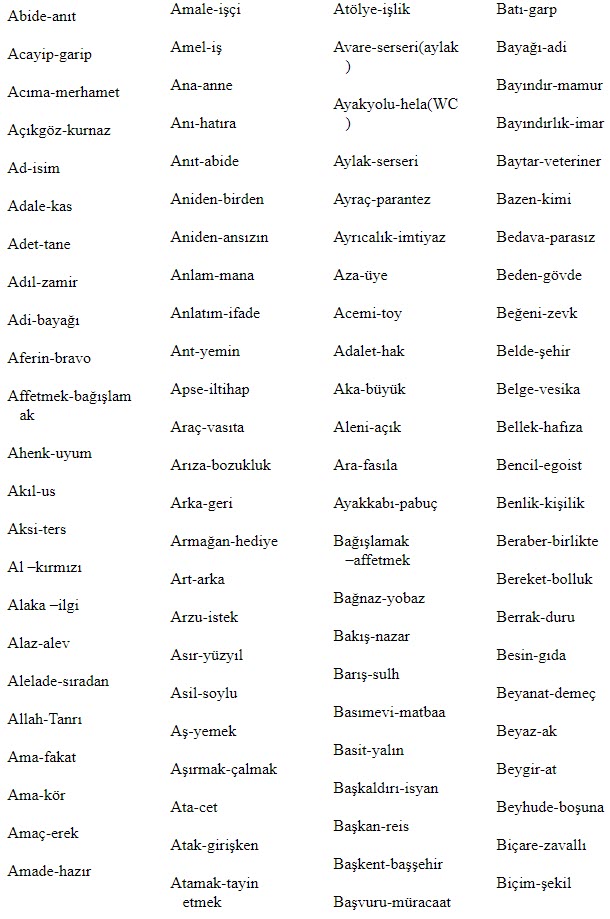 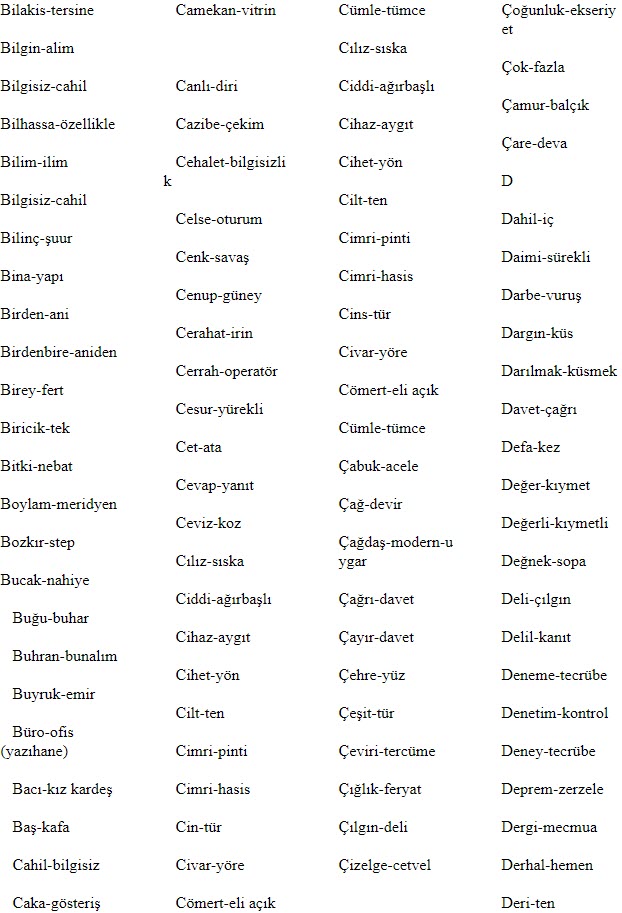 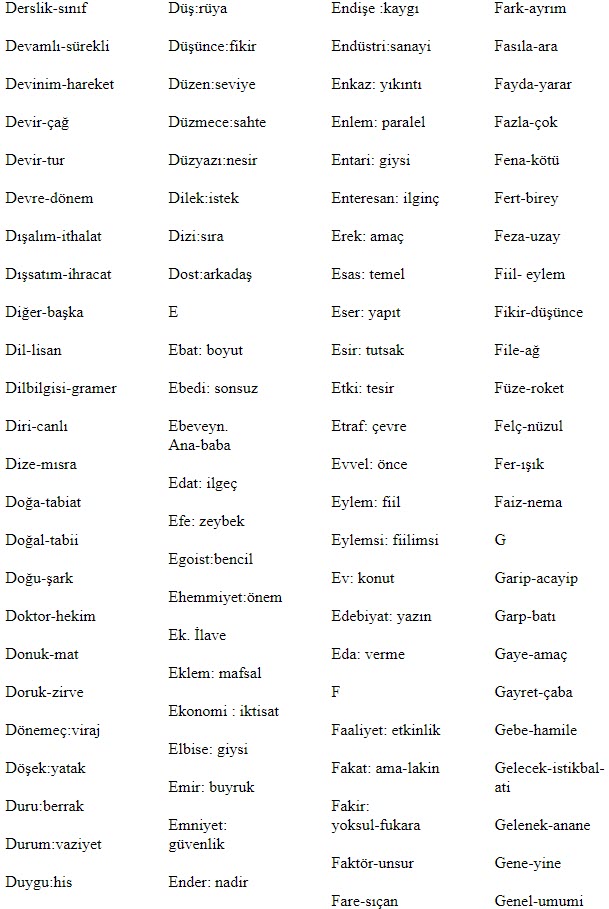 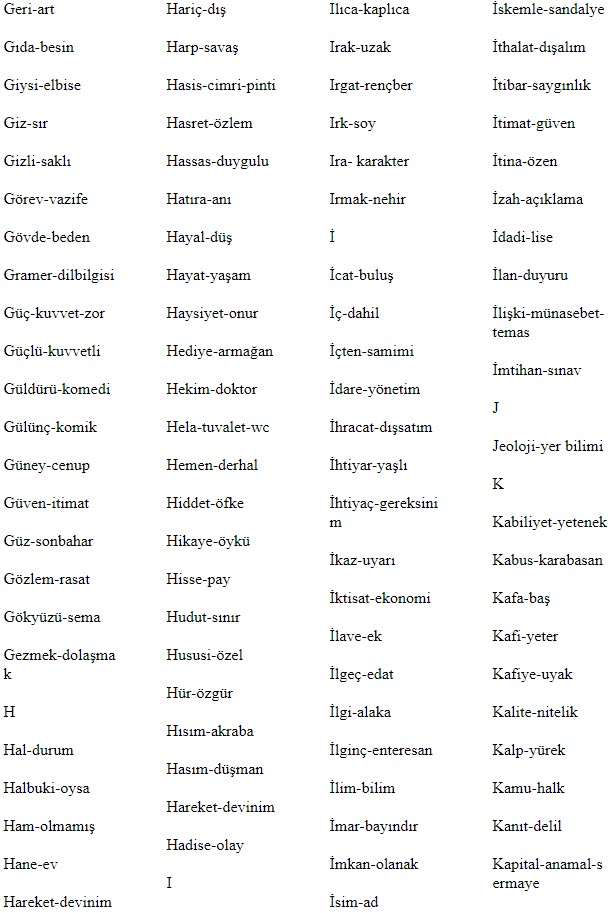 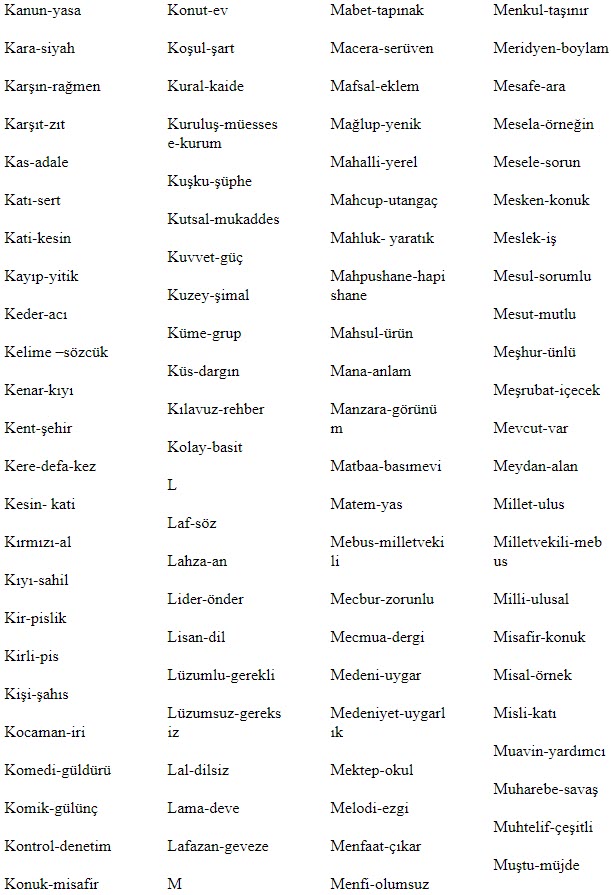 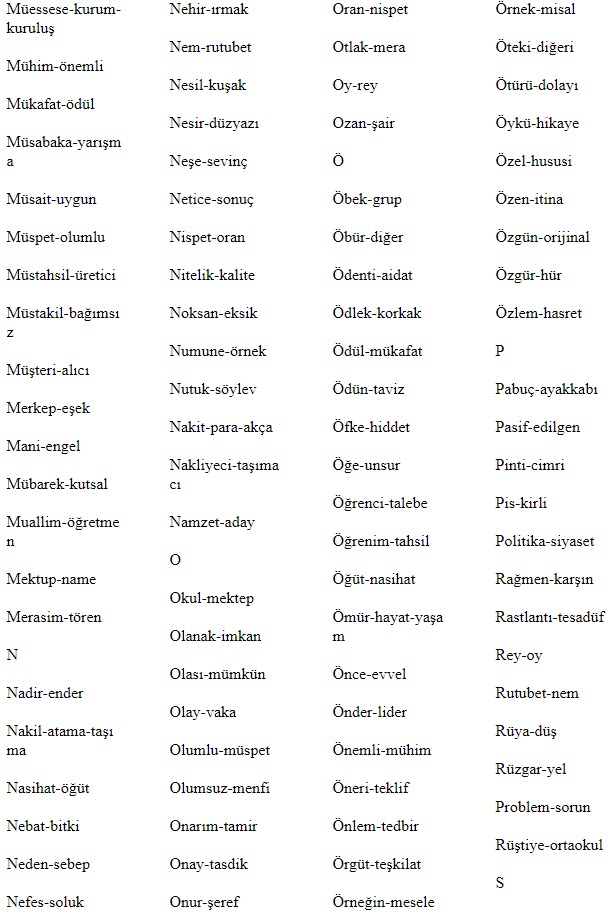 v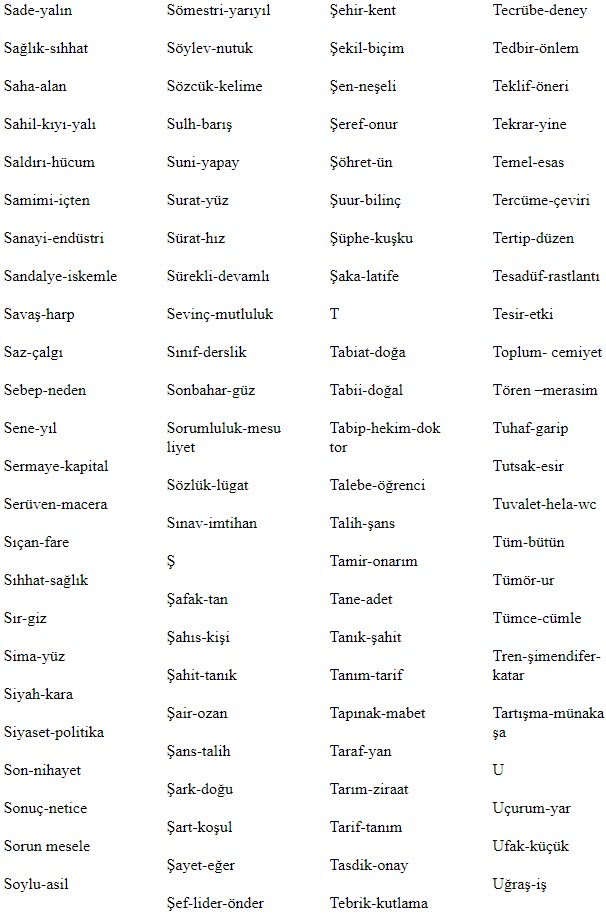 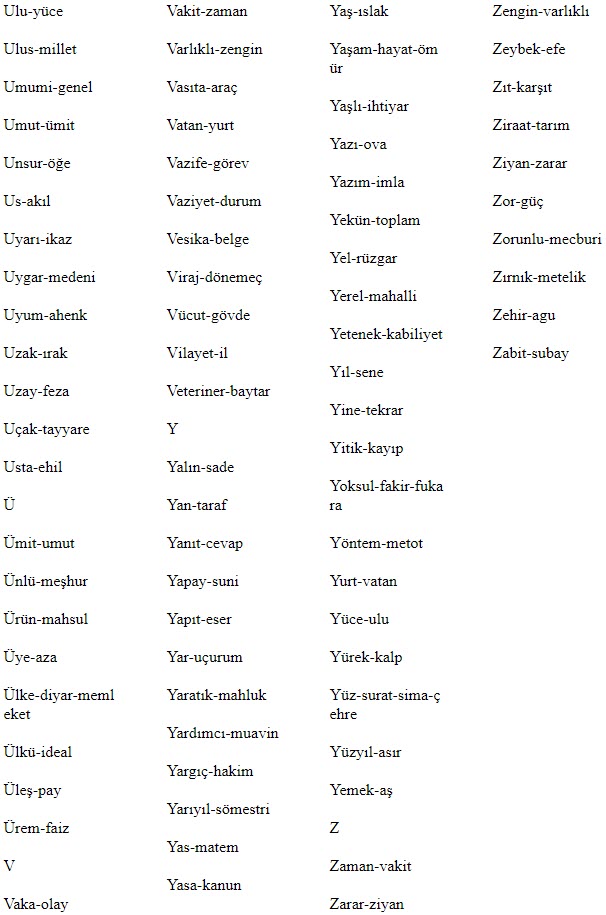 